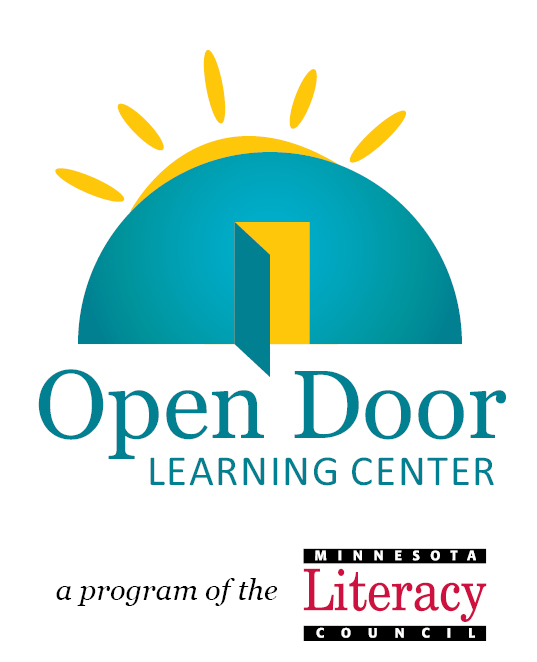 100 Questions for the Naturalization TestCivics (History and Government)* If you are 65 years old or older and have been a legal permanent resident of the United States for 20 or more years, you may study just the questions that have been marked with an asterisk.AMERICAN GOVERNMENTA: Principles of American Democracy1.  What is the supreme law of the land?the Constitution2.  What does the Constitution do?sets up the government3.  The idea of self-government is in the first three words of the Constitution.  What are these words?We the People         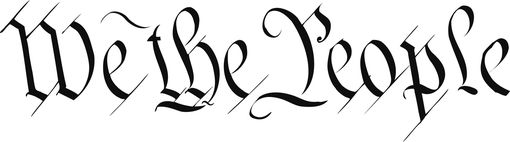 4.  What is an amendment?a change (to the Constitution)5.  What do we call the first ten amendments to the Constitution?the Bill of Rights	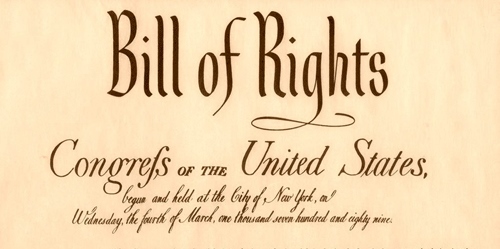 6.  What is one right or freedom from the First Amendment?*speech7.  How many amendments does the Constitution have?twenty-seven (27)8.  What did the Declaration of Independence do?declared our independence (from Great Britain)9.  What are two rights in the Declaration of Independence?lifeliberty10.  What is freedom of religion?You can practice any religion, or not practice a religion.11.  What is the economic system in the United States?*capitalist economy12.  What is the “rule of law”?Everyone must follow the law.B: System of Government13.  Name one branch or part of the government.*President(Congress)14.  What stops one branch of government from becoming too powerful?checks and balances15.  Who is in charge of the executive branch?the President16.  Who makes federal laws?Congress17.  What are the two parts of the U.S. Congress?*the Senate and House (of Representatives)18.  How many U.S. Senators are there?one hundred (100)19.  We elect a U.S. Senator for how many years?six (6)20.  Who is one of your state’s U.S. Senators now?*Tina Smith		Amy Klobuchar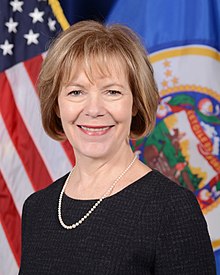 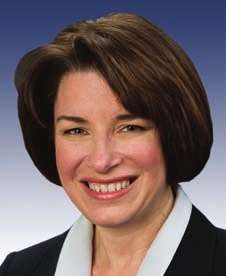 21.  The House of Representatives has how many voting members?four hundred thirty-five (435)22.  We elect a U.S. Representative for how many years?two (2)23.  Name your U.S. Representative.Betty McCollum		Keith Ellison     (St. Paul D-5) 			(Minneapolis D-4)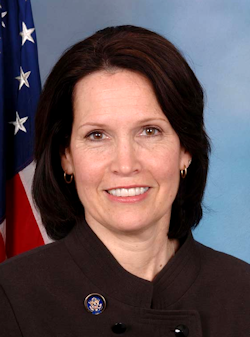 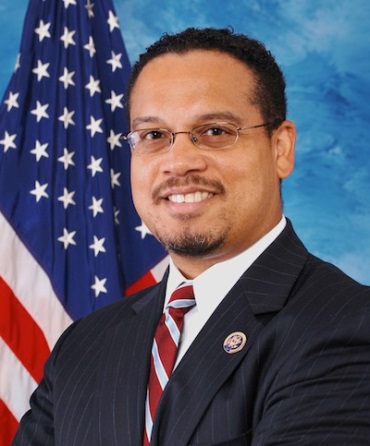 24.  Who does a U.S. Senator represent?all people of the state25.  Why do some states have more Representatives than other states?(because) they have more people26.  We elect a President for how many years?four (4)27.  In what month do we vote for President?*November28.  What is the name of the President of the United States now?*(Donald) Trump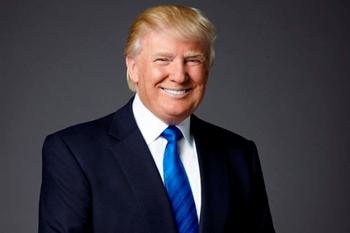 29.  What is the name of the Vice President of the United States now?(Mike) Pence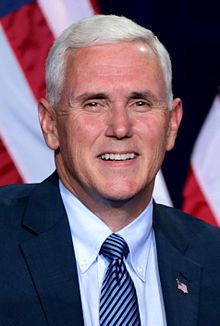 30.  If the President can no longer serve, who becomes President?the Vice President31.  If both the President and the Vice President can no longer serve, who becomes President?the Speaker of the House32.  Who is the Commander in Chief of the military?the President33.  Who signs bills to become laws?the President34.  Who vetoes bills?the President35.  What does the President’s Cabinet do?advises the President36.  What are two Cabinet-level positions?Secretary of DefenseSecretary of State37.  What does the judicial branch do?explains laws38.  What is the highest court in the United States?the Supreme Court39.  How many justices are on the Supreme Court?                   nine (9)        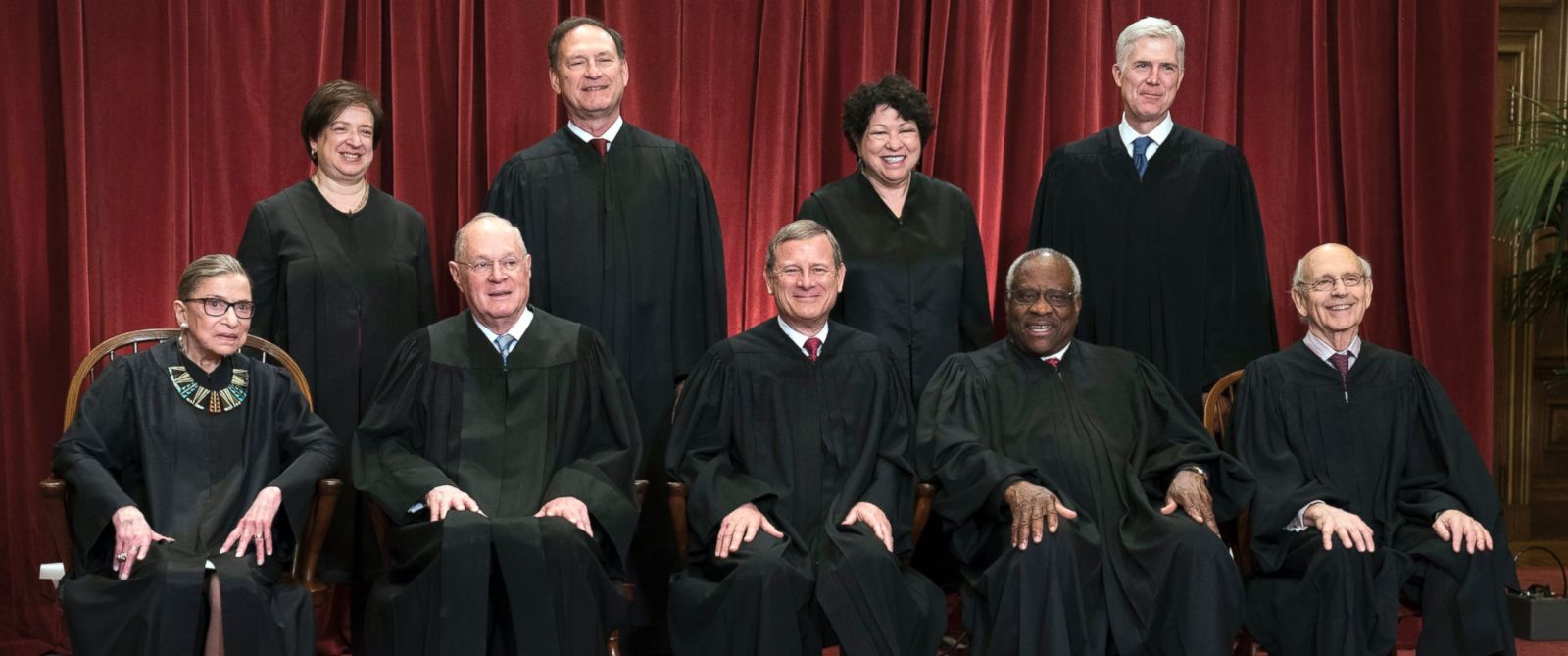 40.  Who is the Chief Justice of the United States now?John Roberts		 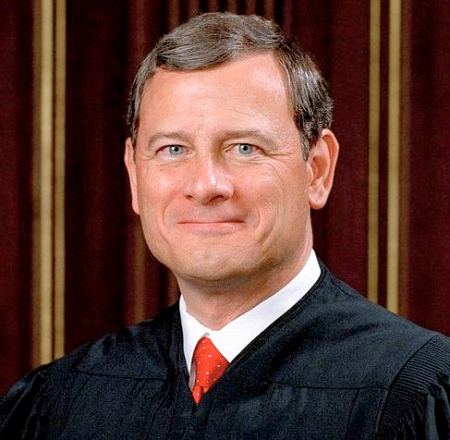 41.  Under our Constitution, some powers belong to the federal government. What is one power of the federal government?to print money	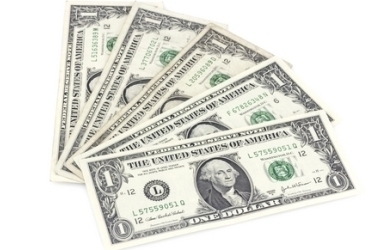 42.  Under our Constitution, some powers belong to the states. What is one power of the states?give a driver’s license	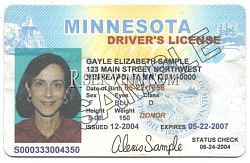 43.  Who is the Governor of your state now?Mark Dayton		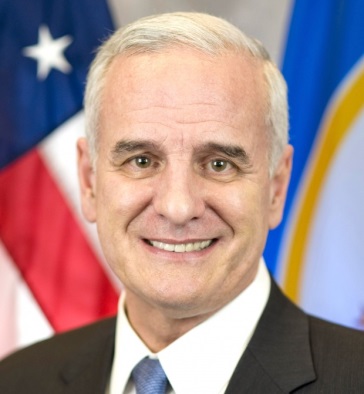 44.  What is the capital of your state?*St. Paul		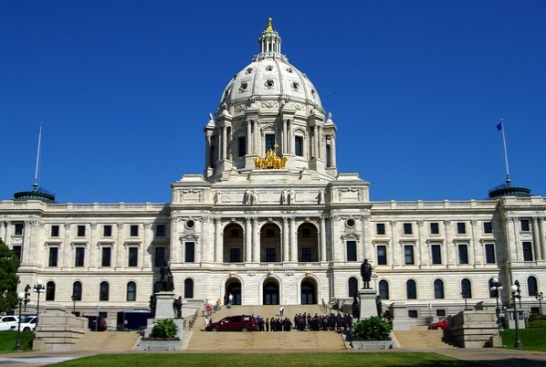 45.  What are the two major political parties in the United States?*Democratic and Republican46.  What is the political party of the President now?Republican47.  What is the name of the Speaker of the House of Representatives now?(Paul) Ryan	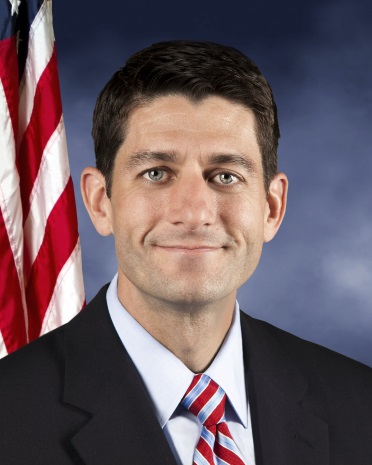 C: Rights and Responsibilities48.  There are four amendments to the Constitution about who can vote. Describe one of them.Citizens eighteen (18) and older (can vote)49.  What is one responsibility that is only for United States citizens?*vote in a federal election50.  Name one right only for United States citizens.vote in a federal election51.  What are two rights of everyone living in the United States?freedom of speechfreedom of religion52.  What do we show loyalty to when we say the Pledge of Allegiance?the United Statesthe flag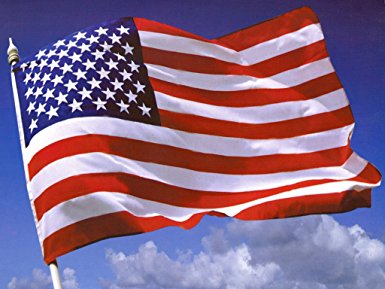 53.  What is one promise you make when you become a United States citizen?obey the laws of the United States54.  How old do citizens have to be to vote for President?*eighteen (18) and older55.  What are two ways that Americans can participate in their democracy?voterun for office56.  When is the last day you can send in federal income tax forms?*April 1557.  When must all men register for the Selective Service?between eighteen (18) and twenty-six (26)AMERICAN HISTORYA: Colonial Period and Independence58.  What is one reason colonists came to America?(religious) freedom59.  Who lived in America before the Europeans arrived?American Indians60.  What group of people was taken to America and sold as slaves?people from Africa61.  Why did the colonists fight the British?because of high taxes62.  Who wrote the Declaration of Independence?(Thomas) Jefferson		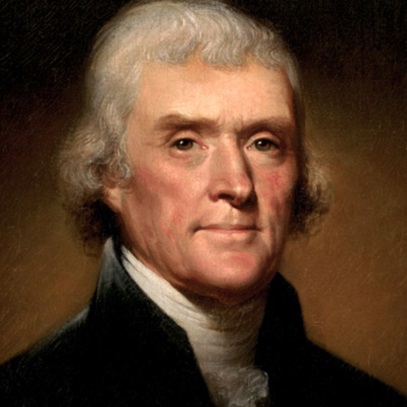 63.  When was the Declaration of Independence adopted?July 4, 177664.  There were 13 original states. Name three.New HampshireNew YorkNew Jersey65.  What happened at the Constitutional Convention?The Constitution was written.66.  When was the Constitution written?178767.  The Federalist Papers supported the passage of the U.S. Constitution. Name one of the writers.(John) Jay68.  What is one thing Benjamin Franklin is famous for?U.S. diplomat		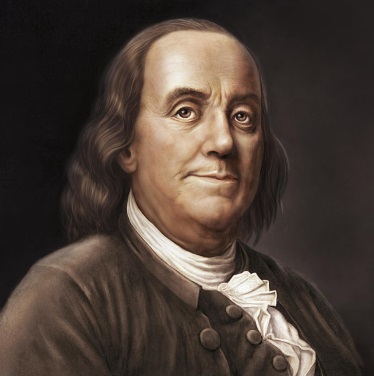 69.  Who is the “Father of Our Country”?(George) Washington	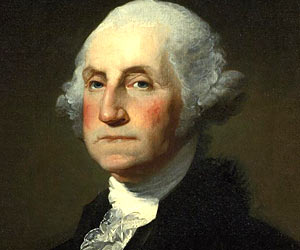 70.  Who was the first President?*(George) WashingtonB: 1800s71.  What territory did the United States buy from France in 1803?Louisiana (Territory)72.  Name one war fought by the United States in the 1800s.Civil War73.  Name the U.S. war between the North and the South.Civil War74.  Name one problem that led to the Civil War.slavery75.  What was one important thing that Abraham Lincoln did?*freed the slaves (Emancipation Proclamation) 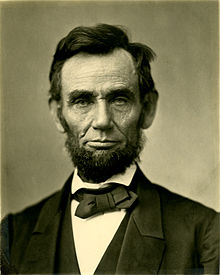 76.  What did the Emancipation Proclamation do?freed the slaves77.  What did Susan B. Anthony do?fought for women’s rights 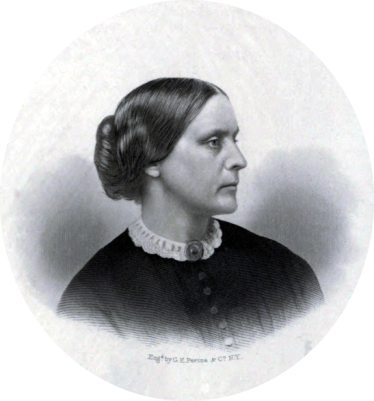 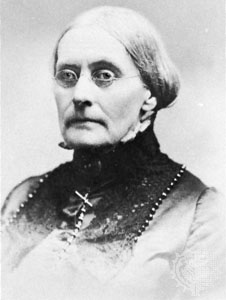 C: Recent American History78.  Name one war fought by the United States in the 1900s.*World War I79.  Who was President during World War I?(Woodrow) Wilson		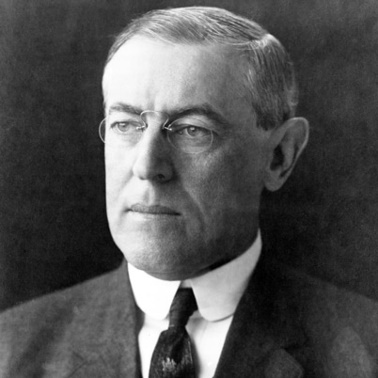 80.  Who was President during the Great Depression and World War II?(Franklin) Roosevelt	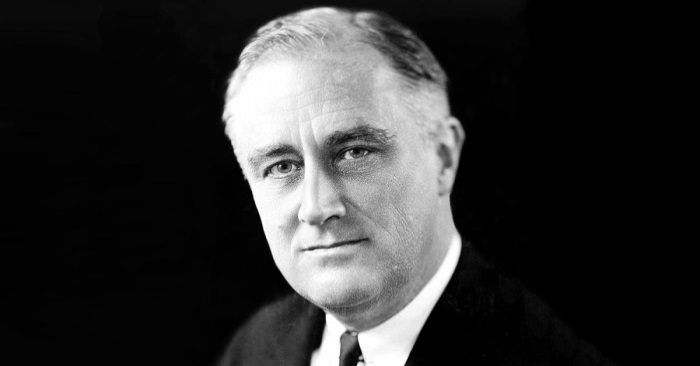 81.  Who did the United States fight in World War II?Japan, Germany, and Italy82.  Before he was President, Eisenhower was a general. What war was he in?World War II	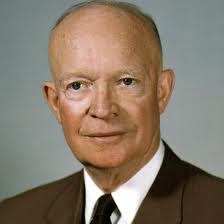 83.  During the Cold War, what was the main concern of the United States?Communism84.  What movement tried to end racial discrimination?civil rights (movement)85.  What did Martin Luther King, Jr. do?*fought for civil rights	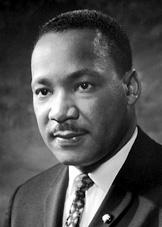 86.  What major event happened on September 11, 2001, in the United States?Terrorists attacked the United States.87.  Name one American Indian tribe in the United States.HopiCherokeeNavajoSiouxChippewaChoctawPuebloApacheIroquoisCreekBlackfeetSeminoleCheyenneArawakShawneeMoheganHuronOneidaLakotaCrowTetonInuitINTEGRATED CIVICSA: Geography88.  Name one of the two longest rivers in the United States.Missouri (River)Mississippi (River)89.  What ocean is on the West Coast of the United States?Pacific (Ocean)90.  What ocean is on the East Coast of the United States?Atlantic (Ocean)91.  Name one U.S. territory.Puerto RicoGuam92.  Name one state that borders Canada.Minnesota	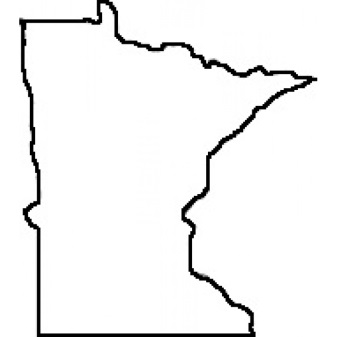 (Alaska)93.  Name one state that borders Mexico.California94.  What is the capital of the United States?*Washington, D.C.95.  Where is the Statue of Liberty?*New York (Harbor)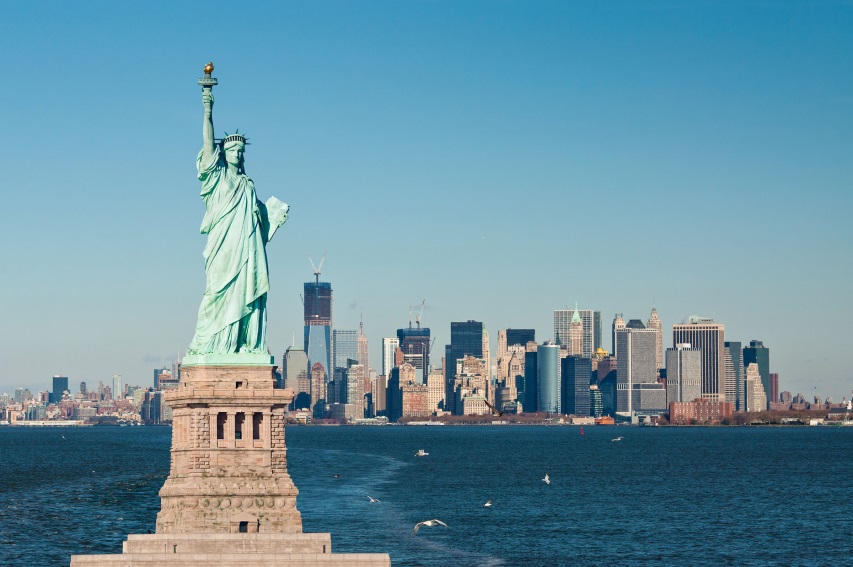 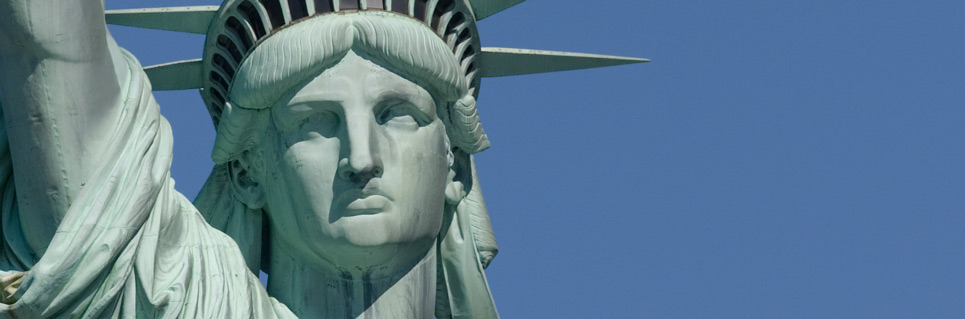 B: Symbols96.  Why does the flag have 13 stripes?because there were 13 original colonies97.  Why does the flag have 50 stars?*because there are 50 states98.  What is the name of the national anthem?The Star-Spangled BannerC: Holidays99.  When do we celebrate Independence Day?*July 4100.  Name two national U.S. holidays.New Year’s DayThanksgiving100 Questions for the Naturalization Test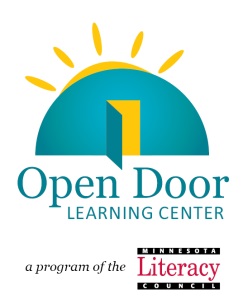 